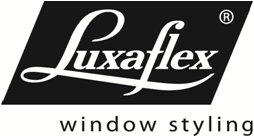 Bestelformulier 2022-01Bestelformulier 2022-01Bestelformulier 2022-01Bestelformulier 2022-01Bestelformulier 2022-01Bestelformulier 2022-01Bestelformulier 2022-01Bestelformulier 2022-01Bestelformulier 2022-01Bestelformulier 2022-01Bestelformulier 2022-01Ordernummer :Ordernummer :DUETTE VRIJHANGENDDUETTE VRIJHANGENDDUETTE VRIJHANGENDDUETTE VRIJHANGENDDUETTE VRIJHANGENDDUETTE VRIJHANGENDDUETTE VRIJHANGENDDUETTE VRIJHANGENDDUETTE VRIJHANGENDDUETTE VRIJHANGENDDUETTE VRIJHANGENDe-mail bestelling: orders@luxaflex-belgium.bee-mail bestelling: orders@luxaflex-belgium.bee-mail bestelling: orders@luxaflex-belgium.bee-mail bestelling: orders@luxaflex-belgium.bee-mail bestelling: orders@luxaflex-belgium.bee-mail bestelling: orders@luxaflex-belgium.bee-mail bestelling: orders@luxaflex-belgium.bee-mail bestelling: orders@luxaflex-belgium.bee-mail bestelling: orders@luxaflex-belgium.bee-mail bestelling: orders@luxaflex-belgium.bee-mail bestelling: orders@luxaflex-belgium.be(voorbehouden voor Luxaflex)(voorbehouden voor Luxaflex)(voorbehouden voor Luxaflex)(voorbehouden voor Luxaflex)(voorbehouden voor Luxaflex)Facturatiegegevens*:Facturatiegegevens*:Facturatiegegevens*:Facturatiegegevens*:Afleveradres*:Afleveradres*:Afleveradres*:Afleveradres*:Afleveradres*:Afleveradres*:Afleveradres*:Afleveradres*:Afleveradres*:Datum:  /  /      /  /      /  /      /  /    Klantnummer:Uw referentie*:Uw referentie*:Uw referentie*:Uw referentie*:Uw referentie*:Contactpersoon*:* Veld verplichtin te vullen* Veld verplichtin te vullen* Veld verplichtin te vullen* Veld verplichtin te vullen* Veld verplichtin te vullen* Veld verplichtin te vullenPaginanummer*:   /  Paginanummer*:   /  Paginanummer*:   /  Uw referentie*:Uw referentie*:Uw referentie*:Uw referentie*:Uw referentie*:REFERENTIEREFERENTIEREFERENTIEABBCC***  De hoogte van de installatie van onze producten moet worden opgegeven bij elk  order. Als de hoogte van de installatie niet is opgegeven, kan de Child safety van ons product niet worden gegarandeerd.  Dit overeenkomstig Richtlijn 2001/95/EG van het Europees Parlement en de Raad van 3 December 2001 inzake algemene productveiligheid, Europees besluit 2011/477/EG van de Commissie inzake de veiligheidseisen worden voldaan door Europese normen inzake bepaalde risico’s voor kinderen door binnenzonwering, vaste raambekleding en veiligheidsvoorzieningen overeenkomstig Richtlijn 2001/95/EG van het Europees Parlement en de Raad en de Europese norm EN 13120:2009. De lengte van de bedieningskoorden zal worden beperkt tot maximaal 1m indien de installatiehoogte niet bekend is. Installeer altijd de juiste veiligheidsvoorzieningen .***AANTAL *AANTAL *AANTAL ****  De hoogte van de installatie van onze producten moet worden opgegeven bij elk  order. Als de hoogte van de installatie niet is opgegeven, kan de Child safety van ons product niet worden gegarandeerd.  Dit overeenkomstig Richtlijn 2001/95/EG van het Europees Parlement en de Raad van 3 December 2001 inzake algemene productveiligheid, Europees besluit 2011/477/EG van de Commissie inzake de veiligheidseisen worden voldaan door Europese normen inzake bepaalde risico’s voor kinderen door binnenzonwering, vaste raambekleding en veiligheidsvoorzieningen overeenkomstig Richtlijn 2001/95/EG van het Europees Parlement en de Raad en de Europese norm EN 13120:2009. De lengte van de bedieningskoorden zal worden beperkt tot maximaal 1m indien de installatiehoogte niet bekend is. Installeer altijd de juiste veiligheidsvoorzieningen .***KLEURNUMMER *KLEURNUMMER *KLEURNUMMER ****  De hoogte van de installatie van onze producten moet worden opgegeven bij elk  order. Als de hoogte van de installatie niet is opgegeven, kan de Child safety van ons product niet worden gegarandeerd.  Dit overeenkomstig Richtlijn 2001/95/EG van het Europees Parlement en de Raad van 3 December 2001 inzake algemene productveiligheid, Europees besluit 2011/477/EG van de Commissie inzake de veiligheidseisen worden voldaan door Europese normen inzake bepaalde risico’s voor kinderen door binnenzonwering, vaste raambekleding en veiligheidsvoorzieningen overeenkomstig Richtlijn 2001/95/EG van het Europees Parlement en de Raad en de Europese norm EN 13120:2009. De lengte van de bedieningskoorden zal worden beperkt tot maximaal 1m indien de installatiehoogte niet bekend is. Installeer altijd de juiste veiligheidsvoorzieningen .***BREEDTE (in mm) *BREEDTE (in mm) *BREEDTE (in mm) ****  De hoogte van de installatie van onze producten moet worden opgegeven bij elk  order. Als de hoogte van de installatie niet is opgegeven, kan de Child safety van ons product niet worden gegarandeerd.  Dit overeenkomstig Richtlijn 2001/95/EG van het Europees Parlement en de Raad van 3 December 2001 inzake algemene productveiligheid, Europees besluit 2011/477/EG van de Commissie inzake de veiligheidseisen worden voldaan door Europese normen inzake bepaalde risico’s voor kinderen door binnenzonwering, vaste raambekleding en veiligheidsvoorzieningen overeenkomstig Richtlijn 2001/95/EG van het Europees Parlement en de Raad en de Europese norm EN 13120:2009. De lengte van de bedieningskoorden zal worden beperkt tot maximaal 1m indien de installatiehoogte niet bekend is. Installeer altijd de juiste veiligheidsvoorzieningen .***HOOGTE (in mm) *HOOGTE (in mm) *HOOGTE (in mm) ****  De hoogte van de installatie van onze producten moet worden opgegeven bij elk  order. Als de hoogte van de installatie niet is opgegeven, kan de Child safety van ons product niet worden gegarandeerd.  Dit overeenkomstig Richtlijn 2001/95/EG van het Europees Parlement en de Raad van 3 December 2001 inzake algemene productveiligheid, Europees besluit 2011/477/EG van de Commissie inzake de veiligheidseisen worden voldaan door Europese normen inzake bepaalde risico’s voor kinderen door binnenzonwering, vaste raambekleding en veiligheidsvoorzieningen overeenkomstig Richtlijn 2001/95/EG van het Europees Parlement en de Raad en de Europese norm EN 13120:2009. De lengte van de bedieningskoorden zal worden beperkt tot maximaal 1m indien de installatiehoogte niet bekend is. Installeer altijd de juiste veiligheidsvoorzieningen .***MAATVOERING * (bij plaatsing op de dag altijd blijvende maten opgeven aub)MAATVOERING * (bij plaatsing op de dag altijd blijvende maten opgeven aub)MAATVOERING * (bij plaatsing op de dag altijd blijvende maten opgeven aub)BLIJVENDE MAATBLIJVENDE MAATBLIJVENDE MAATBLIJVENDE MAATBLIJVENDE MAATBLIJVENDE MAATBLIJVENDE MAATBLIJVENDE MAAT***  De hoogte van de installatie van onze producten moet worden opgegeven bij elk  order. Als de hoogte van de installatie niet is opgegeven, kan de Child safety van ons product niet worden gegarandeerd.  Dit overeenkomstig Richtlijn 2001/95/EG van het Europees Parlement en de Raad van 3 December 2001 inzake algemene productveiligheid, Europees besluit 2011/477/EG van de Commissie inzake de veiligheidseisen worden voldaan door Europese normen inzake bepaalde risico’s voor kinderen door binnenzonwering, vaste raambekleding en veiligheidsvoorzieningen overeenkomstig Richtlijn 2001/95/EG van het Europees Parlement en de Raad en de Europese norm EN 13120:2009. De lengte van de bedieningskoorden zal worden beperkt tot maximaal 1m indien de installatiehoogte niet bekend is. Installeer altijd de juiste veiligheidsvoorzieningen .***MAATVOERING * (bij plaatsing op de dag altijd blijvende maten opgeven aub)MAATVOERING * (bij plaatsing op de dag altijd blijvende maten opgeven aub)MAATVOERING * (bij plaatsing op de dag altijd blijvende maten opgeven aub)DAGMAATDAGMAATDAGMAATDAGMAATDAGMAATDAGMAATDAGMAATDAGMAAT***  De hoogte van de installatie van onze producten moet worden opgegeven bij elk  order. Als de hoogte van de installatie niet is opgegeven, kan de Child safety van ons product niet worden gegarandeerd.  Dit overeenkomstig Richtlijn 2001/95/EG van het Europees Parlement en de Raad van 3 December 2001 inzake algemene productveiligheid, Europees besluit 2011/477/EG van de Commissie inzake de veiligheidseisen worden voldaan door Europese normen inzake bepaalde risico’s voor kinderen door binnenzonwering, vaste raambekleding en veiligheidsvoorzieningen overeenkomstig Richtlijn 2001/95/EG van het Europees Parlement en de Raad en de Europese norm EN 13120:2009. De lengte van de bedieningskoorden zal worden beperkt tot maximaal 1m indien de installatiehoogte niet bekend is. Installeer altijd de juiste veiligheidsvoorzieningen .***INSTALLATIEHOOGTE (in mm)*INSTALLATIEHOOGTE (in mm)*INSTALLATIEHOOGTE (in mm)**** CHILD SAFETY ****** CHILD SAFETY ****** CHILD SAFETY ****** CHILD SAFETY ****** CHILD SAFETY ****** CHILD SAFETY ****** CHILD SAFETY ****** CHILD SAFETY ******  De hoogte van de installatie van onze producten moet worden opgegeven bij elk  order. Als de hoogte van de installatie niet is opgegeven, kan de Child safety van ons product niet worden gegarandeerd.  Dit overeenkomstig Richtlijn 2001/95/EG van het Europees Parlement en de Raad van 3 December 2001 inzake algemene productveiligheid, Europees besluit 2011/477/EG van de Commissie inzake de veiligheidseisen worden voldaan door Europese normen inzake bepaalde risico’s voor kinderen door binnenzonwering, vaste raambekleding en veiligheidsvoorzieningen overeenkomstig Richtlijn 2001/95/EG van het Europees Parlement en de Raad en de Europese norm EN 13120:2009. De lengte van de bedieningskoorden zal worden beperkt tot maximaal 1m indien de installatiehoogte niet bekend is. Installeer altijd de juiste veiligheidsvoorzieningen .***PLAATSING *PLAATSING *PLAATSING *PLAATSING IN DE DAGPLAATSING IN DE DAGPLAATSING IN DE DAGPLAATSING IN DE DAGPLAATSING IN DE DAGPLAATSING IN DE DAGPLAATSING IN DE DAGPLAATSING IN DE DAG***  De hoogte van de installatie van onze producten moet worden opgegeven bij elk  order. Als de hoogte van de installatie niet is opgegeven, kan de Child safety van ons product niet worden gegarandeerd.  Dit overeenkomstig Richtlijn 2001/95/EG van het Europees Parlement en de Raad van 3 December 2001 inzake algemene productveiligheid, Europees besluit 2011/477/EG van de Commissie inzake de veiligheidseisen worden voldaan door Europese normen inzake bepaalde risico’s voor kinderen door binnenzonwering, vaste raambekleding en veiligheidsvoorzieningen overeenkomstig Richtlijn 2001/95/EG van het Europees Parlement en de Raad en de Europese norm EN 13120:2009. De lengte van de bedieningskoorden zal worden beperkt tot maximaal 1m indien de installatiehoogte niet bekend is. Installeer altijd de juiste veiligheidsvoorzieningen .***PLAATSING *PLAATSING *PLAATSING *PLAATSING OP DE DAGPLAATSING OP DE DAGPLAATSING OP DE DAGPLAATSING OP DE DAGPLAATSING OP DE DAGPLAATSING OP DE DAGPLAATSING OP DE DAGPLAATSING OP DE DAG***  De hoogte van de installatie van onze producten moet worden opgegeven bij elk  order. Als de hoogte van de installatie niet is opgegeven, kan de Child safety van ons product niet worden gegarandeerd.  Dit overeenkomstig Richtlijn 2001/95/EG van het Europees Parlement en de Raad van 3 December 2001 inzake algemene productveiligheid, Europees besluit 2011/477/EG van de Commissie inzake de veiligheidseisen worden voldaan door Europese normen inzake bepaalde risico’s voor kinderen door binnenzonwering, vaste raambekleding en veiligheidsvoorzieningen overeenkomstig Richtlijn 2001/95/EG van het Europees Parlement en de Raad en de Europese norm EN 13120:2009. De lengte van de bedieningskoorden zal worden beperkt tot maximaal 1m indien de installatiehoogte niet bekend is. Installeer altijd de juiste veiligheidsvoorzieningen .***KANT BEDIENING *Niet nodig op te geven bij TD/BU: altijd bediening L+RKANT BEDIENING *Niet nodig op te geven bij TD/BU: altijd bediening L+RKANT BEDIENING *Niet nodig op te geven bij TD/BU: altijd bediening L+RLINKS LINKS LINKS LINKS LINKS LINKS LINKS LINKS ***  De hoogte van de installatie van onze producten moet worden opgegeven bij elk  order. Als de hoogte van de installatie niet is opgegeven, kan de Child safety van ons product niet worden gegarandeerd.  Dit overeenkomstig Richtlijn 2001/95/EG van het Europees Parlement en de Raad van 3 December 2001 inzake algemene productveiligheid, Europees besluit 2011/477/EG van de Commissie inzake de veiligheidseisen worden voldaan door Europese normen inzake bepaalde risico’s voor kinderen door binnenzonwering, vaste raambekleding en veiligheidsvoorzieningen overeenkomstig Richtlijn 2001/95/EG van het Europees Parlement en de Raad en de Europese norm EN 13120:2009. De lengte van de bedieningskoorden zal worden beperkt tot maximaal 1m indien de installatiehoogte niet bekend is. Installeer altijd de juiste veiligheidsvoorzieningen .***KANT BEDIENING *Niet nodig op te geven bij TD/BU: altijd bediening L+RKANT BEDIENING *Niet nodig op te geven bij TD/BU: altijd bediening L+RKANT BEDIENING *Niet nodig op te geven bij TD/BU: altijd bediening L+RRECHTSRECHTSRECHTSRECHTSRECHTSRECHTSRECHTSRECHTS***  De hoogte van de installatie van onze producten moet worden opgegeven bij elk  order. Als de hoogte van de installatie niet is opgegeven, kan de Child safety van ons product niet worden gegarandeerd.  Dit overeenkomstig Richtlijn 2001/95/EG van het Europees Parlement en de Raad van 3 December 2001 inzake algemene productveiligheid, Europees besluit 2011/477/EG van de Commissie inzake de veiligheidseisen worden voldaan door Europese normen inzake bepaalde risico’s voor kinderen door binnenzonwering, vaste raambekleding en veiligheidsvoorzieningen overeenkomstig Richtlijn 2001/95/EG van het Europees Parlement en de Raad en de Europese norm EN 13120:2009. De lengte van de bedieningskoorden zal worden beperkt tot maximaal 1m indien de installatiehoogte niet bekend is. Installeer altijd de juiste veiligheidsvoorzieningen .***GELIEVE HIERONDER HET  JUISTE TYPE AAN TE DUIDEN (zie typeoverzicht in het tarief)GELIEVE HIERONDER HET  JUISTE TYPE AAN TE DUIDEN (zie typeoverzicht in het tarief)GELIEVE HIERONDER HET  JUISTE TYPE AAN TE DUIDEN (zie typeoverzicht in het tarief)GELIEVE HIERONDER HET  JUISTE TYPE AAN TE DUIDEN (zie typeoverzicht in het tarief)GELIEVE HIERONDER HET  JUISTE TYPE AAN TE DUIDEN (zie typeoverzicht in het tarief)GELIEVE HIERONDER HET  JUISTE TYPE AAN TE DUIDEN (zie typeoverzicht in het tarief)GELIEVE HIERONDER HET  JUISTE TYPE AAN TE DUIDEN (zie typeoverzicht in het tarief)GELIEVE HIERONDER HET  JUISTE TYPE AAN TE DUIDEN (zie typeoverzicht in het tarief)GELIEVE HIERONDER HET  JUISTE TYPE AAN TE DUIDEN (zie typeoverzicht in het tarief)GELIEVE HIERONDER HET  JUISTE TYPE AAN TE DUIDEN (zie typeoverzicht in het tarief)GELIEVE HIERONDER HET  JUISTE TYPE AAN TE DUIDEN (zie typeoverzicht in het tarief)GELIEVE HIERONDER HET  JUISTE TYPE AAN TE DUIDEN (zie typeoverzicht in het tarief)GELIEVE HIERONDER HET  JUISTE TYPE AAN TE DUIDEN (zie typeoverzicht in het tarief)GELIEVE HIERONDER HET  JUISTE TYPE AAN TE DUIDEN (zie typeoverzicht in het tarief)GELIEVE HIERONDER HET  JUISTE TYPE AAN TE DUIDEN (zie typeoverzicht in het tarief)GELIEVE HIERONDER HET  JUISTE TYPE AAN TE DUIDEN (zie typeoverzicht in het tarief)***  De hoogte van de installatie van onze producten moet worden opgegeven bij elk  order. Als de hoogte van de installatie niet is opgegeven, kan de Child safety van ons product niet worden gegarandeerd.  Dit overeenkomstig Richtlijn 2001/95/EG van het Europees Parlement en de Raad van 3 December 2001 inzake algemene productveiligheid, Europees besluit 2011/477/EG van de Commissie inzake de veiligheidseisen worden voldaan door Europese normen inzake bepaalde risico’s voor kinderen door binnenzonwering, vaste raambekleding en veiligheidsvoorzieningen overeenkomstig Richtlijn 2001/95/EG van het Europees Parlement en de Raad en de Europese norm EN 13120:2009. De lengte van de bedieningskoorden zal worden beperkt tot maximaal 1m indien de installatiehoogte niet bekend is. Installeer altijd de juiste veiligheidsvoorzieningen .***RECHTHOEK: STANDAARD
Koordbediening: StandaardLiterise®: Geen kant bediening opgeven.Literise® en Smartcord®:Onmogelijk met klemsteunen RECHTHOEK: STANDAARD
Koordbediening: StandaardLiterise®: Geen kant bediening opgeven.Literise® en Smartcord®:Onmogelijk met klemsteunen RECHTHOEK: STANDAARD
Koordbediening: StandaardLiterise®: Geen kant bediening opgeven.Literise® en Smartcord®:Onmogelijk met klemsteunen KOORDBEDIENING     KOORDBEDIENING     KOORDBEDIENING     KOORDBEDIENING     KOORDBEDIENING     type 1101type 1101type 1101***  De hoogte van de installatie van onze producten moet worden opgegeven bij elk  order. Als de hoogte van de installatie niet is opgegeven, kan de Child safety van ons product niet worden gegarandeerd.  Dit overeenkomstig Richtlijn 2001/95/EG van het Europees Parlement en de Raad van 3 December 2001 inzake algemene productveiligheid, Europees besluit 2011/477/EG van de Commissie inzake de veiligheidseisen worden voldaan door Europese normen inzake bepaalde risico’s voor kinderen door binnenzonwering, vaste raambekleding en veiligheidsvoorzieningen overeenkomstig Richtlijn 2001/95/EG van het Europees Parlement en de Raad en de Europese norm EN 13120:2009. De lengte van de bedieningskoorden zal worden beperkt tot maximaal 1m indien de installatiehoogte niet bekend is. Installeer altijd de juiste veiligheidsvoorzieningen .***RECHTHOEK: STANDAARD
Koordbediening: StandaardLiterise®: Geen kant bediening opgeven.Literise® en Smartcord®:Onmogelijk met klemsteunen RECHTHOEK: STANDAARD
Koordbediening: StandaardLiterise®: Geen kant bediening opgeven.Literise® en Smartcord®:Onmogelijk met klemsteunen RECHTHOEK: STANDAARD
Koordbediening: StandaardLiterise®: Geen kant bediening opgeven.Literise® en Smartcord®:Onmogelijk met klemsteunen SMARTCORD®               SMARTCORD®               SMARTCORD®               SMARTCORD®               SMARTCORD®               type 1100type 1100type 1100***  De hoogte van de installatie van onze producten moet worden opgegeven bij elk  order. Als de hoogte van de installatie niet is opgegeven, kan de Child safety van ons product niet worden gegarandeerd.  Dit overeenkomstig Richtlijn 2001/95/EG van het Europees Parlement en de Raad van 3 December 2001 inzake algemene productveiligheid, Europees besluit 2011/477/EG van de Commissie inzake de veiligheidseisen worden voldaan door Europese normen inzake bepaalde risico’s voor kinderen door binnenzonwering, vaste raambekleding en veiligheidsvoorzieningen overeenkomstig Richtlijn 2001/95/EG van het Europees Parlement en de Raad en de Europese norm EN 13120:2009. De lengte van de bedieningskoorden zal worden beperkt tot maximaal 1m indien de installatiehoogte niet bekend is. Installeer altijd de juiste veiligheidsvoorzieningen .***RECHTHOEK: STANDAARD
Koordbediening: StandaardLiterise®: Geen kant bediening opgeven.Literise® en Smartcord®:Onmogelijk met klemsteunen RECHTHOEK: STANDAARD
Koordbediening: StandaardLiterise®: Geen kant bediening opgeven.Literise® en Smartcord®:Onmogelijk met klemsteunen RECHTHOEK: STANDAARD
Koordbediening: StandaardLiterise®: Geen kant bediening opgeven.Literise® en Smartcord®:Onmogelijk met klemsteunen LITERISE®                        LITERISE®                        LITERISE®                        LITERISE®                        LITERISE®                         type 1102 type 1102 type 1102***  De hoogte van de installatie van onze producten moet worden opgegeven bij elk  order. Als de hoogte van de installatie niet is opgegeven, kan de Child safety van ons product niet worden gegarandeerd.  Dit overeenkomstig Richtlijn 2001/95/EG van het Europees Parlement en de Raad van 3 December 2001 inzake algemene productveiligheid, Europees besluit 2011/477/EG van de Commissie inzake de veiligheidseisen worden voldaan door Europese normen inzake bepaalde risico’s voor kinderen door binnenzonwering, vaste raambekleding en veiligheidsvoorzieningen overeenkomstig Richtlijn 2001/95/EG van het Europees Parlement en de Raad en de Europese norm EN 13120:2009. De lengte van de bedieningskoorden zal worden beperkt tot maximaal 1m indien de installatiehoogte niet bekend is. Installeer altijd de juiste veiligheidsvoorzieningen .***RECHTHOEK: STANDAARD
Koordbediening: StandaardLiterise®: Geen kant bediening opgeven.Literise® en Smartcord®:Onmogelijk met klemsteunen RECHTHOEK: STANDAARD
Koordbediening: StandaardLiterise®: Geen kant bediening opgeven.Literise® en Smartcord®:Onmogelijk met klemsteunen RECHTHOEK: STANDAARD
Koordbediening: StandaardLiterise®: Geen kant bediening opgeven.Literise® en Smartcord®:Onmogelijk met klemsteunen MOTOR 24 VOLT **   MOTOR 24 VOLT **   MOTOR 24 VOLT **   MOTOR 24 VOLT **   MOTOR 24 VOLT **   type 1106type 1106type 1106***  De hoogte van de installatie van onze producten moet worden opgegeven bij elk  order. Als de hoogte van de installatie niet is opgegeven, kan de Child safety van ons product niet worden gegarandeerd.  Dit overeenkomstig Richtlijn 2001/95/EG van het Europees Parlement en de Raad van 3 December 2001 inzake algemene productveiligheid, Europees besluit 2011/477/EG van de Commissie inzake de veiligheidseisen worden voldaan door Europese normen inzake bepaalde risico’s voor kinderen door binnenzonwering, vaste raambekleding en veiligheidsvoorzieningen overeenkomstig Richtlijn 2001/95/EG van het Europees Parlement en de Raad en de Europese norm EN 13120:2009. De lengte van de bedieningskoorden zal worden beperkt tot maximaal 1m indien de installatiehoogte niet bekend is. Installeer altijd de juiste veiligheidsvoorzieningen .***RECHTHOEK: STANDAARD
Koordbediening: StandaardLiterise®: Geen kant bediening opgeven.Literise® en Smartcord®:Onmogelijk met klemsteunen RECHTHOEK: STANDAARD
Koordbediening: StandaardLiterise®: Geen kant bediening opgeven.Literise® en Smartcord®:Onmogelijk met klemsteunen RECHTHOEK: STANDAARD
Koordbediening: StandaardLiterise®: Geen kant bediening opgeven.Literise® en Smartcord®:Onmogelijk met klemsteunen POWERVIEW®MOTOR 18V***POWERVIEW®MOTOR 18V***type 1109type 1109CHR (standaard)CHR (standaard)CHR (standaard)CHR (standaard)***  De hoogte van de installatie van onze producten moet worden opgegeven bij elk  order. Als de hoogte van de installatie niet is opgegeven, kan de Child safety van ons product niet worden gegarandeerd.  Dit overeenkomstig Richtlijn 2001/95/EG van het Europees Parlement en de Raad van 3 December 2001 inzake algemene productveiligheid, Europees besluit 2011/477/EG van de Commissie inzake de veiligheidseisen worden voldaan door Europese normen inzake bepaalde risico’s voor kinderen door binnenzonwering, vaste raambekleding en veiligheidsvoorzieningen overeenkomstig Richtlijn 2001/95/EG van het Europees Parlement en de Raad en de Europese norm EN 13120:2009. De lengte van de bedieningskoorden zal worden beperkt tot maximaal 1m indien de installatiehoogte niet bekend is. Installeer altijd de juiste veiligheidsvoorzieningen .***RECHTHOEK: STANDAARD
Koordbediening: StandaardLiterise®: Geen kant bediening opgeven.Literise® en Smartcord®:Onmogelijk met klemsteunen RECHTHOEK: STANDAARD
Koordbediening: StandaardLiterise®: Geen kant bediening opgeven.Literise® en Smartcord®:Onmogelijk met klemsteunen RECHTHOEK: STANDAARD
Koordbediening: StandaardLiterise®: Geen kant bediening opgeven.Literise® en Smartcord®:Onmogelijk met klemsteunen POWERVIEW®MOTOR 18V***POWERVIEW®MOTOR 18V***type 1109type 1109EOS (vierkante bovenbak)EOS (vierkante bovenbak)EOS (vierkante bovenbak)EOS (vierkante bovenbak)***  De hoogte van de installatie van onze producten moet worden opgegeven bij elk  order. Als de hoogte van de installatie niet is opgegeven, kan de Child safety van ons product niet worden gegarandeerd.  Dit overeenkomstig Richtlijn 2001/95/EG van het Europees Parlement en de Raad van 3 December 2001 inzake algemene productveiligheid, Europees besluit 2011/477/EG van de Commissie inzake de veiligheidseisen worden voldaan door Europese normen inzake bepaalde risico’s voor kinderen door binnenzonwering, vaste raambekleding en veiligheidsvoorzieningen overeenkomstig Richtlijn 2001/95/EG van het Europees Parlement en de Raad en de Europese norm EN 13120:2009. De lengte van de bedieningskoorden zal worden beperkt tot maximaal 1m indien de installatiehoogte niet bekend is. Installeer altijd de juiste veiligheidsvoorzieningen .***RECHTHOEK: STANDAARD
Koordbediening: StandaardLiterise®: Geen kant bediening opgeven.Literise® en Smartcord®:Onmogelijk met klemsteunen RECHTHOEK: STANDAARD
Koordbediening: StandaardLiterise®: Geen kant bediening opgeven.Literise® en Smartcord®:Onmogelijk met klemsteunen RECHTHOEK: STANDAARD
Koordbediening: StandaardLiterise®: Geen kant bediening opgeven.Literise® en Smartcord®:Onmogelijk met klemsteunen EINDLOOS KETTINGtype 1105EINDLOOS KETTINGtype 1105EINDLOOS KETTINGtype 1105EINDLOOS KETTINGtype 1105METAAL (=standaard)METAAL (=standaard)METAAL (=standaard)METAAL (=standaard)***  De hoogte van de installatie van onze producten moet worden opgegeven bij elk  order. Als de hoogte van de installatie niet is opgegeven, kan de Child safety van ons product niet worden gegarandeerd.  Dit overeenkomstig Richtlijn 2001/95/EG van het Europees Parlement en de Raad van 3 December 2001 inzake algemene productveiligheid, Europees besluit 2011/477/EG van de Commissie inzake de veiligheidseisen worden voldaan door Europese normen inzake bepaalde risico’s voor kinderen door binnenzonwering, vaste raambekleding en veiligheidsvoorzieningen overeenkomstig Richtlijn 2001/95/EG van het Europees Parlement en de Raad en de Europese norm EN 13120:2009. De lengte van de bedieningskoorden zal worden beperkt tot maximaal 1m indien de installatiehoogte niet bekend is. Installeer altijd de juiste veiligheidsvoorzieningen .***RECHTHOEK: STANDAARD
Koordbediening: StandaardLiterise®: Geen kant bediening opgeven.Literise® en Smartcord®:Onmogelijk met klemsteunen RECHTHOEK: STANDAARD
Koordbediening: StandaardLiterise®: Geen kant bediening opgeven.Literise® en Smartcord®:Onmogelijk met klemsteunen RECHTHOEK: STANDAARD
Koordbediening: StandaardLiterise®: Geen kant bediening opgeven.Literise® en Smartcord®:Onmogelijk met klemsteunen EINDLOOS KETTINGtype 1105EINDLOOS KETTINGtype 1105EINDLOOS KETTINGtype 1105EINDLOOS KETTINGtype 1105KUNSTSTOFKUNSTSTOFKUNSTSTOFKUNSTSTOF***  De hoogte van de installatie van onze producten moet worden opgegeven bij elk  order. Als de hoogte van de installatie niet is opgegeven, kan de Child safety van ons product niet worden gegarandeerd.  Dit overeenkomstig Richtlijn 2001/95/EG van het Europees Parlement en de Raad van 3 December 2001 inzake algemene productveiligheid, Europees besluit 2011/477/EG van de Commissie inzake de veiligheidseisen worden voldaan door Europese normen inzake bepaalde risico’s voor kinderen door binnenzonwering, vaste raambekleding en veiligheidsvoorzieningen overeenkomstig Richtlijn 2001/95/EG van het Europees Parlement en de Raad en de Europese norm EN 13120:2009. De lengte van de bedieningskoorden zal worden beperkt tot maximaal 1m indien de installatiehoogte niet bekend is. Installeer altijd de juiste veiligheidsvoorzieningen .***RECHTHOEK: STANDAARD
Koordbediening: StandaardLiterise®: Geen kant bediening opgeven.Literise® en Smartcord®:Onmogelijk met klemsteunen RECHTHOEK: STANDAARD
Koordbediening: StandaardLiterise®: Geen kant bediening opgeven.Literise® en Smartcord®:Onmogelijk met klemsteunen RECHTHOEK: STANDAARD
Koordbediening: StandaardLiterise®: Geen kant bediening opgeven.Literise® en Smartcord®:Onmogelijk met klemsteunen EINDLOOS KOORDEINDLOOS KOORDEINDLOOS KOORDEINDLOOS KOORDEINDLOOS KOORDtype 1103type 1103type 1103***  De hoogte van de installatie van onze producten moet worden opgegeven bij elk  order. Als de hoogte van de installatie niet is opgegeven, kan de Child safety van ons product niet worden gegarandeerd.  Dit overeenkomstig Richtlijn 2001/95/EG van het Europees Parlement en de Raad van 3 December 2001 inzake algemene productveiligheid, Europees besluit 2011/477/EG van de Commissie inzake de veiligheidseisen worden voldaan door Europese normen inzake bepaalde risico’s voor kinderen door binnenzonwering, vaste raambekleding en veiligheidsvoorzieningen overeenkomstig Richtlijn 2001/95/EG van het Europees Parlement en de Raad en de Europese norm EN 13120:2009. De lengte van de bedieningskoorden zal worden beperkt tot maximaal 1m indien de installatiehoogte niet bekend is. Installeer altijd de juiste veiligheidsvoorzieningen .*** RECHTHOEK: TOP DOWN/BOTTOM UPKoordbediening en Smartcord®: Bediening steeds gescheiden links + rechts RECHTHOEK: TOP DOWN/BOTTOM UPKoordbediening en Smartcord®: Bediening steeds gescheiden links + rechts RECHTHOEK: TOP DOWN/BOTTOM UPKoordbediening en Smartcord®: Bediening steeds gescheiden links + rechtsKOORDBEDIENING      KOORDBEDIENING      KOORDBEDIENING      KOORDBEDIENING      KOORDBEDIENING      type 1201type 1201type 1201***  De hoogte van de installatie van onze producten moet worden opgegeven bij elk  order. Als de hoogte van de installatie niet is opgegeven, kan de Child safety van ons product niet worden gegarandeerd.  Dit overeenkomstig Richtlijn 2001/95/EG van het Europees Parlement en de Raad van 3 December 2001 inzake algemene productveiligheid, Europees besluit 2011/477/EG van de Commissie inzake de veiligheidseisen worden voldaan door Europese normen inzake bepaalde risico’s voor kinderen door binnenzonwering, vaste raambekleding en veiligheidsvoorzieningen overeenkomstig Richtlijn 2001/95/EG van het Europees Parlement en de Raad en de Europese norm EN 13120:2009. De lengte van de bedieningskoorden zal worden beperkt tot maximaal 1m indien de installatiehoogte niet bekend is. Installeer altijd de juiste veiligheidsvoorzieningen .*** RECHTHOEK: TOP DOWN/BOTTOM UPKoordbediening en Smartcord®: Bediening steeds gescheiden links + rechts RECHTHOEK: TOP DOWN/BOTTOM UPKoordbediening en Smartcord®: Bediening steeds gescheiden links + rechts RECHTHOEK: TOP DOWN/BOTTOM UPKoordbediening en Smartcord®: Bediening steeds gescheiden links + rechtsSMARTCORD®                SMARTCORD®                SMARTCORD®                SMARTCORD®                SMARTCORD®                type 1200type 1200type 1200***  De hoogte van de installatie van onze producten moet worden opgegeven bij elk  order. Als de hoogte van de installatie niet is opgegeven, kan de Child safety van ons product niet worden gegarandeerd.  Dit overeenkomstig Richtlijn 2001/95/EG van het Europees Parlement en de Raad van 3 December 2001 inzake algemene productveiligheid, Europees besluit 2011/477/EG van de Commissie inzake de veiligheidseisen worden voldaan door Europese normen inzake bepaalde risico’s voor kinderen door binnenzonwering, vaste raambekleding en veiligheidsvoorzieningen overeenkomstig Richtlijn 2001/95/EG van het Europees Parlement en de Raad en de Europese norm EN 13120:2009. De lengte van de bedieningskoorden zal worden beperkt tot maximaal 1m indien de installatiehoogte niet bekend is. Installeer altijd de juiste veiligheidsvoorzieningen .*** RECHTHOEK: TOP DOWN/BOTTOM UPKoordbediening en Smartcord®: Bediening steeds gescheiden links + rechts RECHTHOEK: TOP DOWN/BOTTOM UPKoordbediening en Smartcord®: Bediening steeds gescheiden links + rechts RECHTHOEK: TOP DOWN/BOTTOM UPKoordbediening en Smartcord®: Bediening steeds gescheiden links + rechtsLITERISE®                        LITERISE®                        LITERISE®                        LITERISE®                        LITERISE®                        type 1202type 1202type 1202***  De hoogte van de installatie van onze producten moet worden opgegeven bij elk  order. Als de hoogte van de installatie niet is opgegeven, kan de Child safety van ons product niet worden gegarandeerd.  Dit overeenkomstig Richtlijn 2001/95/EG van het Europees Parlement en de Raad van 3 December 2001 inzake algemene productveiligheid, Europees besluit 2011/477/EG van de Commissie inzake de veiligheidseisen worden voldaan door Europese normen inzake bepaalde risico’s voor kinderen door binnenzonwering, vaste raambekleding en veiligheidsvoorzieningen overeenkomstig Richtlijn 2001/95/EG van het Europees Parlement en de Raad en de Europese norm EN 13120:2009. De lengte van de bedieningskoorden zal worden beperkt tot maximaal 1m indien de installatiehoogte niet bekend is. Installeer altijd de juiste veiligheidsvoorzieningen .*** RECHTHOEK: TOP DOWN/BOTTOM UPKoordbediening en Smartcord®: Bediening steeds gescheiden links + rechts RECHTHOEK: TOP DOWN/BOTTOM UPKoordbediening en Smartcord®: Bediening steeds gescheiden links + rechts RECHTHOEK: TOP DOWN/BOTTOM UPKoordbediening en Smartcord®: Bediening steeds gescheiden links + rechtsPOWERVIEW® CHR MOTOR 18V***POWERVIEW® CHR MOTOR 18V***POWERVIEW® CHR MOTOR 18V***POWERVIEW® CHR MOTOR 18V***POWERVIEW® CHR MOTOR 18V***POWERVIEW® CHR MOTOR 18V***type 1209type 1209***  De hoogte van de installatie van onze producten moet worden opgegeven bij elk  order. Als de hoogte van de installatie niet is opgegeven, kan de Child safety van ons product niet worden gegarandeerd.  Dit overeenkomstig Richtlijn 2001/95/EG van het Europees Parlement en de Raad van 3 December 2001 inzake algemene productveiligheid, Europees besluit 2011/477/EG van de Commissie inzake de veiligheidseisen worden voldaan door Europese normen inzake bepaalde risico’s voor kinderen door binnenzonwering, vaste raambekleding en veiligheidsvoorzieningen overeenkomstig Richtlijn 2001/95/EG van het Europees Parlement en de Raad en de Europese norm EN 13120:2009. De lengte van de bedieningskoorden zal worden beperkt tot maximaal 1m indien de installatiehoogte niet bekend is. Installeer altijd de juiste veiligheidsvoorzieningen .***OPTIESVoor de modellen met zijgeleiding, gelieve de bestelbon Duette Ingespannen 2022-01 te gebruiken.Voor de modellen combi, vierhoek of driehoek, gelieve de bestelbon Duette Vrijhangend Speciale Vormen 2022-01 te gebruikenOPTIESVoor de modellen met zijgeleiding, gelieve de bestelbon Duette Ingespannen 2022-01 te gebruiken.Voor de modellen combi, vierhoek of driehoek, gelieve de bestelbon Duette Vrijhangend Speciale Vormen 2022-01 te gebruikenOPTIESVoor de modellen met zijgeleiding, gelieve de bestelbon Duette Ingespannen 2022-01 te gebruiken.Voor de modellen combi, vierhoek of driehoek, gelieve de bestelbon Duette Vrijhangend Speciale Vormen 2022-01 te gebruikenVOORSPRONG-STEUNENVOORSPRONG-STEUNENVOORSPRONG-STEUNEN40 mm 40 mm 40 mm (optie F3)(optie F3)***  De hoogte van de installatie van onze producten moet worden opgegeven bij elk  order. Als de hoogte van de installatie niet is opgegeven, kan de Child safety van ons product niet worden gegarandeerd.  Dit overeenkomstig Richtlijn 2001/95/EG van het Europees Parlement en de Raad van 3 December 2001 inzake algemene productveiligheid, Europees besluit 2011/477/EG van de Commissie inzake de veiligheidseisen worden voldaan door Europese normen inzake bepaalde risico’s voor kinderen door binnenzonwering, vaste raambekleding en veiligheidsvoorzieningen overeenkomstig Richtlijn 2001/95/EG van het Europees Parlement en de Raad en de Europese norm EN 13120:2009. De lengte van de bedieningskoorden zal worden beperkt tot maximaal 1m indien de installatiehoogte niet bekend is. Installeer altijd de juiste veiligheidsvoorzieningen .***OPTIESVoor de modellen met zijgeleiding, gelieve de bestelbon Duette Ingespannen 2022-01 te gebruiken.Voor de modellen combi, vierhoek of driehoek, gelieve de bestelbon Duette Vrijhangend Speciale Vormen 2022-01 te gebruikenOPTIESVoor de modellen met zijgeleiding, gelieve de bestelbon Duette Ingespannen 2022-01 te gebruiken.Voor de modellen combi, vierhoek of driehoek, gelieve de bestelbon Duette Vrijhangend Speciale Vormen 2022-01 te gebruikenOPTIESVoor de modellen met zijgeleiding, gelieve de bestelbon Duette Ingespannen 2022-01 te gebruiken.Voor de modellen combi, vierhoek of driehoek, gelieve de bestelbon Duette Vrijhangend Speciale Vormen 2022-01 te gebruikenVOORSPRONG-STEUNENVOORSPRONG-STEUNENVOORSPRONG-STEUNEN70 mm70 mm70 mm(optie F2)(optie F2)***  De hoogte van de installatie van onze producten moet worden opgegeven bij elk  order. Als de hoogte van de installatie niet is opgegeven, kan de Child safety van ons product niet worden gegarandeerd.  Dit overeenkomstig Richtlijn 2001/95/EG van het Europees Parlement en de Raad van 3 December 2001 inzake algemene productveiligheid, Europees besluit 2011/477/EG van de Commissie inzake de veiligheidseisen worden voldaan door Europese normen inzake bepaalde risico’s voor kinderen door binnenzonwering, vaste raambekleding en veiligheidsvoorzieningen overeenkomstig Richtlijn 2001/95/EG van het Europees Parlement en de Raad en de Europese norm EN 13120:2009. De lengte van de bedieningskoorden zal worden beperkt tot maximaal 1m indien de installatiehoogte niet bekend is. Installeer altijd de juiste veiligheidsvoorzieningen .***OPTIESVoor de modellen met zijgeleiding, gelieve de bestelbon Duette Ingespannen 2022-01 te gebruiken.Voor de modellen combi, vierhoek of driehoek, gelieve de bestelbon Duette Vrijhangend Speciale Vormen 2022-01 te gebruikenOPTIESVoor de modellen met zijgeleiding, gelieve de bestelbon Duette Ingespannen 2022-01 te gebruiken.Voor de modellen combi, vierhoek of driehoek, gelieve de bestelbon Duette Vrijhangend Speciale Vormen 2022-01 te gebruikenOPTIESVoor de modellen met zijgeleiding, gelieve de bestelbon Duette Ingespannen 2022-01 te gebruiken.Voor de modellen combi, vierhoek of driehoek, gelieve de bestelbon Duette Vrijhangend Speciale Vormen 2022-01 te gebruikenKLEMSTEUNEN KLEMSTEUNEN KLEMSTEUNEN WITWITWITWITWIT***  De hoogte van de installatie van onze producten moet worden opgegeven bij elk  order. Als de hoogte van de installatie niet is opgegeven, kan de Child safety van ons product niet worden gegarandeerd.  Dit overeenkomstig Richtlijn 2001/95/EG van het Europees Parlement en de Raad van 3 December 2001 inzake algemene productveiligheid, Europees besluit 2011/477/EG van de Commissie inzake de veiligheidseisen worden voldaan door Europese normen inzake bepaalde risico’s voor kinderen door binnenzonwering, vaste raambekleding en veiligheidsvoorzieningen overeenkomstig Richtlijn 2001/95/EG van het Europees Parlement en de Raad en de Europese norm EN 13120:2009. De lengte van de bedieningskoorden zal worden beperkt tot maximaal 1m indien de installatiehoogte niet bekend is. Installeer altijd de juiste veiligheidsvoorzieningen .***OPTIESVoor de modellen met zijgeleiding, gelieve de bestelbon Duette Ingespannen 2022-01 te gebruiken.Voor de modellen combi, vierhoek of driehoek, gelieve de bestelbon Duette Vrijhangend Speciale Vormen 2022-01 te gebruikenOPTIESVoor de modellen met zijgeleiding, gelieve de bestelbon Duette Ingespannen 2022-01 te gebruiken.Voor de modellen combi, vierhoek of driehoek, gelieve de bestelbon Duette Vrijhangend Speciale Vormen 2022-01 te gebruikenOPTIESVoor de modellen met zijgeleiding, gelieve de bestelbon Duette Ingespannen 2022-01 te gebruiken.Voor de modellen combi, vierhoek of driehoek, gelieve de bestelbon Duette Vrijhangend Speciale Vormen 2022-01 te gebruikenKLEMSTEUNEN KLEMSTEUNEN KLEMSTEUNEN BRUINBRUINBRUINBRUINBRUIN***  De hoogte van de installatie van onze producten moet worden opgegeven bij elk  order. Als de hoogte van de installatie niet is opgegeven, kan de Child safety van ons product niet worden gegarandeerd.  Dit overeenkomstig Richtlijn 2001/95/EG van het Europees Parlement en de Raad van 3 December 2001 inzake algemene productveiligheid, Europees besluit 2011/477/EG van de Commissie inzake de veiligheidseisen worden voldaan door Europese normen inzake bepaalde risico’s voor kinderen door binnenzonwering, vaste raambekleding en veiligheidsvoorzieningen overeenkomstig Richtlijn 2001/95/EG van het Europees Parlement en de Raad en de Europese norm EN 13120:2009. De lengte van de bedieningskoorden zal worden beperkt tot maximaal 1m indien de installatiehoogte niet bekend is. Installeer altijd de juiste veiligheidsvoorzieningen .***OPTIESVoor de modellen met zijgeleiding, gelieve de bestelbon Duette Ingespannen 2022-01 te gebruiken.Voor de modellen combi, vierhoek of driehoek, gelieve de bestelbon Duette Vrijhangend Speciale Vormen 2022-01 te gebruikenOPTIESVoor de modellen met zijgeleiding, gelieve de bestelbon Duette Ingespannen 2022-01 te gebruiken.Voor de modellen combi, vierhoek of driehoek, gelieve de bestelbon Duette Vrijhangend Speciale Vormen 2022-01 te gebruikenOPTIESVoor de modellen met zijgeleiding, gelieve de bestelbon Duette Ingespannen 2022-01 te gebruiken.Voor de modellen combi, vierhoek of driehoek, gelieve de bestelbon Duette Vrijhangend Speciale Vormen 2022-01 te gebruikenPLAKPROFIEL (max breedte 1300mm)PLAKPROFIEL (max breedte 1300mm)PLAKPROFIEL (max breedte 1300mm)PLAKPROFIEL (max breedte 1300mm)PLAKPROFIEL (max breedte 1300mm)PLAKPROFIEL (max breedte 1300mm)PLAKPROFIEL (max breedte 1300mm)PLAKPROFIEL (max breedte 1300mm)***  De hoogte van de installatie van onze producten moet worden opgegeven bij elk  order. Als de hoogte van de installatie niet is opgegeven, kan de Child safety van ons product niet worden gegarandeerd.  Dit overeenkomstig Richtlijn 2001/95/EG van het Europees Parlement en de Raad van 3 December 2001 inzake algemene productveiligheid, Europees besluit 2011/477/EG van de Commissie inzake de veiligheidseisen worden voldaan door Europese normen inzake bepaalde risico’s voor kinderen door binnenzonwering, vaste raambekleding en veiligheidsvoorzieningen overeenkomstig Richtlijn 2001/95/EG van het Europees Parlement en de Raad en de Europese norm EN 13120:2009. De lengte van de bedieningskoorden zal worden beperkt tot maximaal 1m indien de installatiehoogte niet bekend is. Installeer altijd de juiste veiligheidsvoorzieningen .***OPTIESVoor de modellen met zijgeleiding, gelieve de bestelbon Duette Ingespannen 2022-01 te gebruiken.Voor de modellen combi, vierhoek of driehoek, gelieve de bestelbon Duette Vrijhangend Speciale Vormen 2022-01 te gebruikenOPTIESVoor de modellen met zijgeleiding, gelieve de bestelbon Duette Ingespannen 2022-01 te gebruiken.Voor de modellen combi, vierhoek of driehoek, gelieve de bestelbon Duette Vrijhangend Speciale Vormen 2022-01 te gebruikenOPTIESVoor de modellen met zijgeleiding, gelieve de bestelbon Duette Ingespannen 2022-01 te gebruiken.Voor de modellen combi, vierhoek of driehoek, gelieve de bestelbon Duette Vrijhangend Speciale Vormen 2022-01 te gebruikenAFWERKPROFIEL (L-profiel) (enkel bij plaatsing IDD)AFWERKPROFIEL (L-profiel) (enkel bij plaatsing IDD)AFWERKPROFIEL (L-profiel) (enkel bij plaatsing IDD)AFWERKPROFIEL (L-profiel) (enkel bij plaatsing IDD)AFWERKPROFIEL (L-profiel) (enkel bij plaatsing IDD)AFWERKPROFIEL (L-profiel) (enkel bij plaatsing IDD)AFWERKPROFIEL (L-profiel) (enkel bij plaatsing IDD)AFWERKPROFIEL (L-profiel) (enkel bij plaatsing IDD)***  De hoogte van de installatie van onze producten moet worden opgegeven bij elk  order. Als de hoogte van de installatie niet is opgegeven, kan de Child safety van ons product niet worden gegarandeerd.  Dit overeenkomstig Richtlijn 2001/95/EG van het Europees Parlement en de Raad van 3 December 2001 inzake algemene productveiligheid, Europees besluit 2011/477/EG van de Commissie inzake de veiligheidseisen worden voldaan door Europese normen inzake bepaalde risico’s voor kinderen door binnenzonwering, vaste raambekleding en veiligheidsvoorzieningen overeenkomstig Richtlijn 2001/95/EG van het Europees Parlement en de Raad en de Europese norm EN 13120:2009. De lengte van de bedieningskoorden zal worden beperkt tot maximaal 1m indien de installatiehoogte niet bekend is. Installeer altijd de juiste veiligheidsvoorzieningen .***OPTIESVoor de modellen met zijgeleiding, gelieve de bestelbon Duette Ingespannen 2022-01 te gebruiken.Voor de modellen combi, vierhoek of driehoek, gelieve de bestelbon Duette Vrijhangend Speciale Vormen 2022-01 te gebruikenOPTIESVoor de modellen met zijgeleiding, gelieve de bestelbon Duette Ingespannen 2022-01 te gebruiken.Voor de modellen combi, vierhoek of driehoek, gelieve de bestelbon Duette Vrijhangend Speciale Vormen 2022-01 te gebruikenOPTIESVoor de modellen met zijgeleiding, gelieve de bestelbon Duette Ingespannen 2022-01 te gebruiken.Voor de modellen combi, vierhoek of driehoek, gelieve de bestelbon Duette Vrijhangend Speciale Vormen 2022-01 te gebruikenAFDEKPROFIEL (U-profiel)AFDEKPROFIEL (U-profiel)AFDEKPROFIEL (U-profiel)AFDEKPROFIEL (U-profiel)AFDEKPROFIEL (U-profiel)AFDEKPROFIEL (U-profiel)AFDEKPROFIEL (U-profiel)AFDEKPROFIEL (U-profiel)***  De hoogte van de installatie van onze producten moet worden opgegeven bij elk  order. Als de hoogte van de installatie niet is opgegeven, kan de Child safety van ons product niet worden gegarandeerd.  Dit overeenkomstig Richtlijn 2001/95/EG van het Europees Parlement en de Raad van 3 December 2001 inzake algemene productveiligheid, Europees besluit 2011/477/EG van de Commissie inzake de veiligheidseisen worden voldaan door Europese normen inzake bepaalde risico’s voor kinderen door binnenzonwering, vaste raambekleding en veiligheidsvoorzieningen overeenkomstig Richtlijn 2001/95/EG van het Europees Parlement en de Raad en de Europese norm EN 13120:2009. De lengte van de bedieningskoorden zal worden beperkt tot maximaal 1m indien de installatiehoogte niet bekend is. Installeer altijd de juiste veiligheidsvoorzieningen .***OPTIESVoor de modellen met zijgeleiding, gelieve de bestelbon Duette Ingespannen 2022-01 te gebruiken.Voor de modellen combi, vierhoek of driehoek, gelieve de bestelbon Duette Vrijhangend Speciale Vormen 2022-01 te gebruikenOPTIESVoor de modellen met zijgeleiding, gelieve de bestelbon Duette Ingespannen 2022-01 te gebruiken.Voor de modellen combi, vierhoek of driehoek, gelieve de bestelbon Duette Vrijhangend Speciale Vormen 2022-01 te gebruikenOPTIESVoor de modellen met zijgeleiding, gelieve de bestelbon Duette Ingespannen 2022-01 te gebruiken.Voor de modellen combi, vierhoek of driehoek, gelieve de bestelbon Duette Vrijhangend Speciale Vormen 2022-01 te gebruikenMONTAGEPROFIEL (max breedte 1500mm)MONTAGEPROFIEL (max breedte 1500mm)MONTAGEPROFIEL (max breedte 1500mm)MONTAGEPROFIEL (max breedte 1500mm)MONTAGEPROFIEL (max breedte 1500mm)MONTAGEPROFIEL (max breedte 1500mm)MONTAGEPROFIEL (max breedte 1500mm)MONTAGEPROFIEL (max breedte 1500mm)***  De hoogte van de installatie van onze producten moet worden opgegeven bij elk  order. Als de hoogte van de installatie niet is opgegeven, kan de Child safety van ons product niet worden gegarandeerd.  Dit overeenkomstig Richtlijn 2001/95/EG van het Europees Parlement en de Raad van 3 December 2001 inzake algemene productveiligheid, Europees besluit 2011/477/EG van de Commissie inzake de veiligheidseisen worden voldaan door Europese normen inzake bepaalde risico’s voor kinderen door binnenzonwering, vaste raambekleding en veiligheidsvoorzieningen overeenkomstig Richtlijn 2001/95/EG van het Europees Parlement en de Raad en de Europese norm EN 13120:2009. De lengte van de bedieningskoorden zal worden beperkt tot maximaal 1m indien de installatiehoogte niet bekend is. Installeer altijd de juiste veiligheidsvoorzieningen .***OPTIESVoor de modellen met zijgeleiding, gelieve de bestelbon Duette Ingespannen 2022-01 te gebruiken.Voor de modellen combi, vierhoek of driehoek, gelieve de bestelbon Duette Vrijhangend Speciale Vormen 2022-01 te gebruikenOPTIESVoor de modellen met zijgeleiding, gelieve de bestelbon Duette Ingespannen 2022-01 te gebruiken.Voor de modellen combi, vierhoek of driehoek, gelieve de bestelbon Duette Vrijhangend Speciale Vormen 2022-01 te gebruikenOPTIESVoor de modellen met zijgeleiding, gelieve de bestelbon Duette Ingespannen 2022-01 te gebruiken.Voor de modellen combi, vierhoek of driehoek, gelieve de bestelbon Duette Vrijhangend Speciale Vormen 2022-01 te gebruikenOPVULBLOKJES (referentienummer opgeven)OPVULBLOKJES (referentienummer opgeven)OPVULBLOKJES (referentienummer opgeven)OPVULBLOKJES (referentienummer opgeven)OPVULBLOKJES (referentienummer opgeven)OPVULBLOKJES (referentienummer opgeven)OPVULBLOKJES (referentienummer opgeven)OPVULBLOKJES (referentienummer opgeven)***  De hoogte van de installatie van onze producten moet worden opgegeven bij elk  order. Als de hoogte van de installatie niet is opgegeven, kan de Child safety van ons product niet worden gegarandeerd.  Dit overeenkomstig Richtlijn 2001/95/EG van het Europees Parlement en de Raad van 3 December 2001 inzake algemene productveiligheid, Europees besluit 2011/477/EG van de Commissie inzake de veiligheidseisen worden voldaan door Europese normen inzake bepaalde risico’s voor kinderen door binnenzonwering, vaste raambekleding en veiligheidsvoorzieningen overeenkomstig Richtlijn 2001/95/EG van het Europees Parlement en de Raad en de Europese norm EN 13120:2009. De lengte van de bedieningskoorden zal worden beperkt tot maximaal 1m indien de installatiehoogte niet bekend is. Installeer altijd de juiste veiligheidsvoorzieningen .***OPTIESVoor de modellen met zijgeleiding, gelieve de bestelbon Duette Ingespannen 2022-01 te gebruiken.Voor de modellen combi, vierhoek of driehoek, gelieve de bestelbon Duette Vrijhangend Speciale Vormen 2022-01 te gebruikenOPTIESVoor de modellen met zijgeleiding, gelieve de bestelbon Duette Ingespannen 2022-01 te gebruiken.Voor de modellen combi, vierhoek of driehoek, gelieve de bestelbon Duette Vrijhangend Speciale Vormen 2022-01 te gebruikenOPTIESVoor de modellen met zijgeleiding, gelieve de bestelbon Duette Ingespannen 2022-01 te gebruiken.Voor de modellen combi, vierhoek of driehoek, gelieve de bestelbon Duette Vrijhangend Speciale Vormen 2022-01 te gebruikenWIGJES  11°WIGJES  11°WIGJES  11°WIGJES  11°WIGJES  11°WIGJES  11°WIGJES  11°WIGJES  11°***  De hoogte van de installatie van onze producten moet worden opgegeven bij elk  order. Als de hoogte van de installatie niet is opgegeven, kan de Child safety van ons product niet worden gegarandeerd.  Dit overeenkomstig Richtlijn 2001/95/EG van het Europees Parlement en de Raad van 3 December 2001 inzake algemene productveiligheid, Europees besluit 2011/477/EG van de Commissie inzake de veiligheidseisen worden voldaan door Europese normen inzake bepaalde risico’s voor kinderen door binnenzonwering, vaste raambekleding en veiligheidsvoorzieningen overeenkomstig Richtlijn 2001/95/EG van het Europees Parlement en de Raad en de Europese norm EN 13120:2009. De lengte van de bedieningskoorden zal worden beperkt tot maximaal 1m indien de installatiehoogte niet bekend is. Installeer altijd de juiste veiligheidsvoorzieningen .***OPTIESVoor de modellen met zijgeleiding, gelieve de bestelbon Duette Ingespannen 2022-01 te gebruiken.Voor de modellen combi, vierhoek of driehoek, gelieve de bestelbon Duette Vrijhangend Speciale Vormen 2022-01 te gebruikenOPTIESVoor de modellen met zijgeleiding, gelieve de bestelbon Duette Ingespannen 2022-01 te gebruiken.Voor de modellen combi, vierhoek of driehoek, gelieve de bestelbon Duette Vrijhangend Speciale Vormen 2022-01 te gebruikenOPTIESVoor de modellen met zijgeleiding, gelieve de bestelbon Duette Ingespannen 2022-01 te gebruiken.Voor de modellen combi, vierhoek of driehoek, gelieve de bestelbon Duette Vrijhangend Speciale Vormen 2022-01 te gebruikenVASTE SCHUIFSTANG (+ lengte opgeven in mm)VASTE SCHUIFSTANG (+ lengte opgeven in mm)VASTE SCHUIFSTANG (+ lengte opgeven in mm)VASTE SCHUIFSTANG (+ lengte opgeven in mm)VASTE SCHUIFSTANG (+ lengte opgeven in mm)VASTE SCHUIFSTANG (+ lengte opgeven in mm)VASTE SCHUIFSTANG (+ lengte opgeven in mm)VASTE SCHUIFSTANG (+ lengte opgeven in mm)***  De hoogte van de installatie van onze producten moet worden opgegeven bij elk  order. Als de hoogte van de installatie niet is opgegeven, kan de Child safety van ons product niet worden gegarandeerd.  Dit overeenkomstig Richtlijn 2001/95/EG van het Europees Parlement en de Raad van 3 December 2001 inzake algemene productveiligheid, Europees besluit 2011/477/EG van de Commissie inzake de veiligheidseisen worden voldaan door Europese normen inzake bepaalde risico’s voor kinderen door binnenzonwering, vaste raambekleding en veiligheidsvoorzieningen overeenkomstig Richtlijn 2001/95/EG van het Europees Parlement en de Raad en de Europese norm EN 13120:2009. De lengte van de bedieningskoorden zal worden beperkt tot maximaal 1m indien de installatiehoogte niet bekend is. Installeer altijd de juiste veiligheidsvoorzieningen .***OPTIESVoor de modellen met zijgeleiding, gelieve de bestelbon Duette Ingespannen 2022-01 te gebruiken.Voor de modellen combi, vierhoek of driehoek, gelieve de bestelbon Duette Vrijhangend Speciale Vormen 2022-01 te gebruikenOPTIESVoor de modellen met zijgeleiding, gelieve de bestelbon Duette Ingespannen 2022-01 te gebruiken.Voor de modellen combi, vierhoek of driehoek, gelieve de bestelbon Duette Vrijhangend Speciale Vormen 2022-01 te gebruikenOPTIESVoor de modellen met zijgeleiding, gelieve de bestelbon Duette Ingespannen 2022-01 te gebruiken.Voor de modellen combi, vierhoek of driehoek, gelieve de bestelbon Duette Vrijhangend Speciale Vormen 2022-01 te gebruikenREGELBARE SCHUIFSTANG (1500-3000mm)REGELBARE SCHUIFSTANG (1500-3000mm)REGELBARE SCHUIFSTANG (1500-3000mm)REGELBARE SCHUIFSTANG (1500-3000mm)REGELBARE SCHUIFSTANG (1500-3000mm)REGELBARE SCHUIFSTANG (1500-3000mm)REGELBARE SCHUIFSTANG (1500-3000mm)REGELBARE SCHUIFSTANG (1500-3000mm)***  De hoogte van de installatie van onze producten moet worden opgegeven bij elk  order. Als de hoogte van de installatie niet is opgegeven, kan de Child safety van ons product niet worden gegarandeerd.  Dit overeenkomstig Richtlijn 2001/95/EG van het Europees Parlement en de Raad van 3 December 2001 inzake algemene productveiligheid, Europees besluit 2011/477/EG van de Commissie inzake de veiligheidseisen worden voldaan door Europese normen inzake bepaalde risico’s voor kinderen door binnenzonwering, vaste raambekleding en veiligheidsvoorzieningen overeenkomstig Richtlijn 2001/95/EG van het Europees Parlement en de Raad en de Europese norm EN 13120:2009. De lengte van de bedieningskoorden zal worden beperkt tot maximaal 1m indien de installatiehoogte niet bekend is. Installeer altijd de juiste veiligheidsvoorzieningen .***OPTIESVoor de modellen met zijgeleiding, gelieve de bestelbon Duette Ingespannen 2022-01 te gebruiken.Voor de modellen combi, vierhoek of driehoek, gelieve de bestelbon Duette Vrijhangend Speciale Vormen 2022-01 te gebruikenOPTIESVoor de modellen met zijgeleiding, gelieve de bestelbon Duette Ingespannen 2022-01 te gebruiken.Voor de modellen combi, vierhoek of driehoek, gelieve de bestelbon Duette Vrijhangend Speciale Vormen 2022-01 te gebruikenOPTIESVoor de modellen met zijgeleiding, gelieve de bestelbon Duette Ingespannen 2022-01 te gebruiken.Voor de modellen combi, vierhoek of driehoek, gelieve de bestelbon Duette Vrijhangend Speciale Vormen 2022-01 te gebruikenAFWIJKENDE KLEUR PROFIELEN (kleurcode opgeven) AFWIJKENDE KLEUR PROFIELEN (kleurcode opgeven) AFWIJKENDE KLEUR PROFIELEN (kleurcode opgeven) AFWIJKENDE KLEUR PROFIELEN (kleurcode opgeven) AFWIJKENDE KLEUR PROFIELEN (kleurcode opgeven) AFWIJKENDE KLEUR PROFIELEN (kleurcode opgeven) AFWIJKENDE KLEUR PROFIELEN (kleurcode opgeven) AFWIJKENDE KLEUR PROFIELEN (kleurcode opgeven) ***  De hoogte van de installatie van onze producten moet worden opgegeven bij elk  order. Als de hoogte van de installatie niet is opgegeven, kan de Child safety van ons product niet worden gegarandeerd.  Dit overeenkomstig Richtlijn 2001/95/EG van het Europees Parlement en de Raad van 3 December 2001 inzake algemene productveiligheid, Europees besluit 2011/477/EG van de Commissie inzake de veiligheidseisen worden voldaan door Europese normen inzake bepaalde risico’s voor kinderen door binnenzonwering, vaste raambekleding en veiligheidsvoorzieningen overeenkomstig Richtlijn 2001/95/EG van het Europees Parlement en de Raad en de Europese norm EN 13120:2009. De lengte van de bedieningskoorden zal worden beperkt tot maximaal 1m indien de installatiehoogte niet bekend is. Installeer altijd de juiste veiligheidsvoorzieningen .***OPMERKINGOPMERKINGOPMERKINGToebehoren elektrische bediening: zie bestelbon ElektraToebehoren elektrische bediening: zie bestelbon ElektraToebehoren elektrische bediening: zie bestelbon ElektraToebehoren elektrische bediening: zie bestelbon ElektraToebehoren elektrische bediening: zie bestelbon ElektraToebehoren elektrische bediening: zie bestelbon ElektraToebehoren elektrische bediening: zie bestelbon ElektraToebehoren elektrische bediening: zie bestelbon ElektraToebehoren elektrische bediening: zie bestelbon ElektraToebehoren elektrische bediening: zie bestelbon ElektraToebehoren elektrische bediening: zie bestelbon ElektraToebehoren elektrische bediening: zie bestelbon ElektraToebehoren elektrische bediening: zie bestelbon ElektraToebehoren elektrische bediening: zie bestelbon ElektraToebehoren elektrische bediening: zie bestelbon ElektraToebehoren elektrische bediening: zie bestelbon ElektraToebehoren elektrische bediening: zie bestelbon ElektraLUXAFLEX BELGIUM NV    Dirk Martensstraat 3    8200 Sint-Andries    tel.: 050 31 77 83    fax.: 050 31 13 65LUXAFLEX BELGIUM NV    Dirk Martensstraat 3    8200 Sint-Andries    tel.: 050 31 77 83    fax.: 050 31 13 65LUXAFLEX BELGIUM NV    Dirk Martensstraat 3    8200 Sint-Andries    tel.: 050 31 77 83    fax.: 050 31 13 65LUXAFLEX BELGIUM NV    Dirk Martensstraat 3    8200 Sint-Andries    tel.: 050 31 77 83    fax.: 050 31 13 65LUXAFLEX BELGIUM NV    Dirk Martensstraat 3    8200 Sint-Andries    tel.: 050 31 77 83    fax.: 050 31 13 65LUXAFLEX BELGIUM NV    Dirk Martensstraat 3    8200 Sint-Andries    tel.: 050 31 77 83    fax.: 050 31 13 65LUXAFLEX BELGIUM NV    Dirk Martensstraat 3    8200 Sint-Andries    tel.: 050 31 77 83    fax.: 050 31 13 65LUXAFLEX BELGIUM NV    Dirk Martensstraat 3    8200 Sint-Andries    tel.: 050 31 77 83    fax.: 050 31 13 65LUXAFLEX BELGIUM NV    Dirk Martensstraat 3    8200 Sint-Andries    tel.: 050 31 77 83    fax.: 050 31 13 65LUXAFLEX BELGIUM NV    Dirk Martensstraat 3    8200 Sint-Andries    tel.: 050 31 77 83    fax.: 050 31 13 65LUXAFLEX BELGIUM NV    Dirk Martensstraat 3    8200 Sint-Andries    tel.: 050 31 77 83    fax.: 050 31 13 65LUXAFLEX BELGIUM NV    Dirk Martensstraat 3    8200 Sint-Andries    tel.: 050 31 77 83    fax.: 050 31 13 65LUXAFLEX BELGIUM NV    Dirk Martensstraat 3    8200 Sint-Andries    tel.: 050 31 77 83    fax.: 050 31 13 65LUXAFLEX BELGIUM NV    Dirk Martensstraat 3    8200 Sint-Andries    tel.: 050 31 77 83    fax.: 050 31 13 65LUXAFLEX BELGIUM NV    Dirk Martensstraat 3    8200 Sint-Andries    tel.: 050 31 77 83    fax.: 050 31 13 65LUXAFLEX BELGIUM NV    Dirk Martensstraat 3    8200 Sint-Andries    tel.: 050 31 77 83    fax.: 050 31 13 65LUXAFLEX BELGIUM NV    Dirk Martensstraat 3    8200 Sint-Andries    tel.: 050 31 77 83    fax.: 050 31 13 65